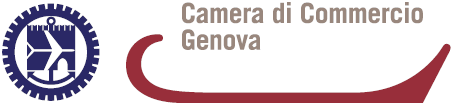 Concorso pubblico per titoli ed esami per n.  3 posti in prova a tempo indeterminato e pieno nella categoria D – profilo professionale di “Funzionario per i servizi camerali amministrativo-contabili e statistico-promozionali” nel ruolo organico della Camera di Commercio Industria Artigianato e Agricoltura di Genova.AVVISO AI CANDIDATI: RINVIO DELLA PROVA ORALE Si comunica che la prova orale prevista per Lunedì 24 ottobre 2022, alle ore 14.15, è stata rinviata a data da destinarsi per sopravvenuta impossibilità della Commissione di costituirsi validamente. La data della prova sarà comunicata nelle forme e nei modi previsti dall’articolo 9 del Bando di concorso.